О внесении измененияв постановление Администрациигорода Когалыма от 15.10.2013 №2934В соответствии со статьёй 179 Бюджетного кодекса Российской Федерации, решениями Думы города Когалыма от 22.112023 №333-ГД                   «Об одобрении предложений о внесении изменений в муниципальную программу «Управление муниципальным имуществом города Когалыма»»,                от 13.12.2023 №350-ГД  «О бюджете города Когалыма на 2024 год и на плановый период 2025 и 2026 годов», Уставом города Когалыма, постановлением Администрации города Когалыма от 28.10.2021 №2193                      «О порядке разработки и реализации муниципальных программ города Когалыма»:1. В постановление Администрации города Когалыма от 15.10.2013 №2934 «Об утверждении муниципальной программы «Управление муниципальным имуществом города Когалыма» (далее – Программа) внести следующее изменение: 1.1. приложение к постановлению изложить в редакции согласно приложению к настоящему постановлению. 2. Признать утратившими силу:2.1. постановление Администрации города Когалыма от 01.02.2023 №207 «О внесении изменения в постановление Администрации города Когалыма                  от 15.10.2013 №2934»;2.2. постановление Администрации города Когалыма от 29.12.2023 №2684 «О внесении изменений в постановление Администрации города Когалыма от 15.10.2013 №2934».3. Комитету по управлению муниципальным имуществом Администрации города Когалыма (А.В.Ковальчук) направить в юридическое управление Администрации города Когалыма текст постановления и приложения к нему, его реквизиты, сведения об источнике официального опубликования в порядке и сроки, предусмотренные распоряжением Администрации города Когалыма от 19.06.2013 №149-р «О мерах по формированию регистра муниципальных нормативных правовых актов     Ханты - Мансийского автономного округа – Югры» для дальнейшего направления в Управление государственной регистрации нормативных правовых актов Аппарата Губернатора Ханты-Мансийского автономного округа - Югры.4. Действие настоящего постановления распространяется на правоотношения, возникшие с 01.01.2024.5. Опубликовать настоящее постановление и приложения к нему в газете «Когалымский вестник» и сетевом издании «Когалымский вестник»: KOGVESTI.RU (приложения в печатном издании не приводятся). Разместить настоящее постановление и приложения к нему на официальном сайте Администрации города Когалыма в информационно-телекоммуникационной сети Интернет (www.admkogalym.ru).6. Контроль за выполнением постановления возложить на председателя комитета по управлению муниципальным имуществом Администрации города Когалыма А.В.Ковальчука.Приложение 1к постановлению Администрациигорода КогалымаПаспорт муниципальной программы «Управление муниципальным имуществом города Когалыма» (далее – муниципальная программа)1Показатель устанавливается не менее 10%, в рамках портфеля проектов, и рассчитывается как отношение общего количества недвижимого имущества, включенного в перечень, предоставленного субъектам малого и среднего предпринимательства за отчетный период к общему количеству недвижимого имущества свободного от прав третьих лиц, включенного в перечень, умноженное на 100 ;2Показатель устанавливается не менее 60%, в рамках портфеля проектов, и рассчитывается  как  отношение  общего  количества неиспользуемого  недвижимого  имущества  города  Когалыма  за  отчетный  период  к общему количеству недвижимого имущества города Когалыма, умноженное на 100.3 Показатель определяется как отношение неиспользуемого недвижимого имущества к общему количеству недвижимого имущества, умноженное на 100.Таблица 1Распределение финансовых ресурсов муниципальной программы (по годам)Таблица 2Таблица 3Перечень создаваемых объектов на 2024 год и на плановый период 2025 и 2026 годов, включая приобретение объектов недвижимого имущества, объектов, создаваемых в соответствии с соглашениями о муниципально-частном партнерстве (государственно-частном партнерстве) и концессионными соглашениями (заполняется в случае наличия объектов)тыс. рублейТаблица 4Перечень объектов капитального строительства (заполняется при планировании объектов капитального строительства)Таблица 5Перечень объектов социально-культурного и коммунально-бытового назначения, масштабных инвестиционных проектов (далее – инвестиционные проекты) (заполняется в случае наличия объектов социально-культурного и коммунально-бытового назначения, масштабных инвестиционных проектов)Таблица 6Показатели, характеризующие эффективность структурного элемента (основного мероприятия) муниципальной программы1 Показатель рассчитывается как отношение поступивших доходов за отчетный период к общему исполнению плана по поступлению, умноженное на 100;2 Показатель рассчитывается как суммарное значение объектов, по которым планируется улучшить эксплуатационную характеристику в отчетном периоде;3Показатель определяется как фактическое количество садоводческих, огороднических некоммерческих объединений граждан, в которых проведены работы по инженерному обеспечению их территорий за отчетный период.*в случае выделения дополнительных плановых ассигнований в течении финансового года, значения показателя подлежат корректировке.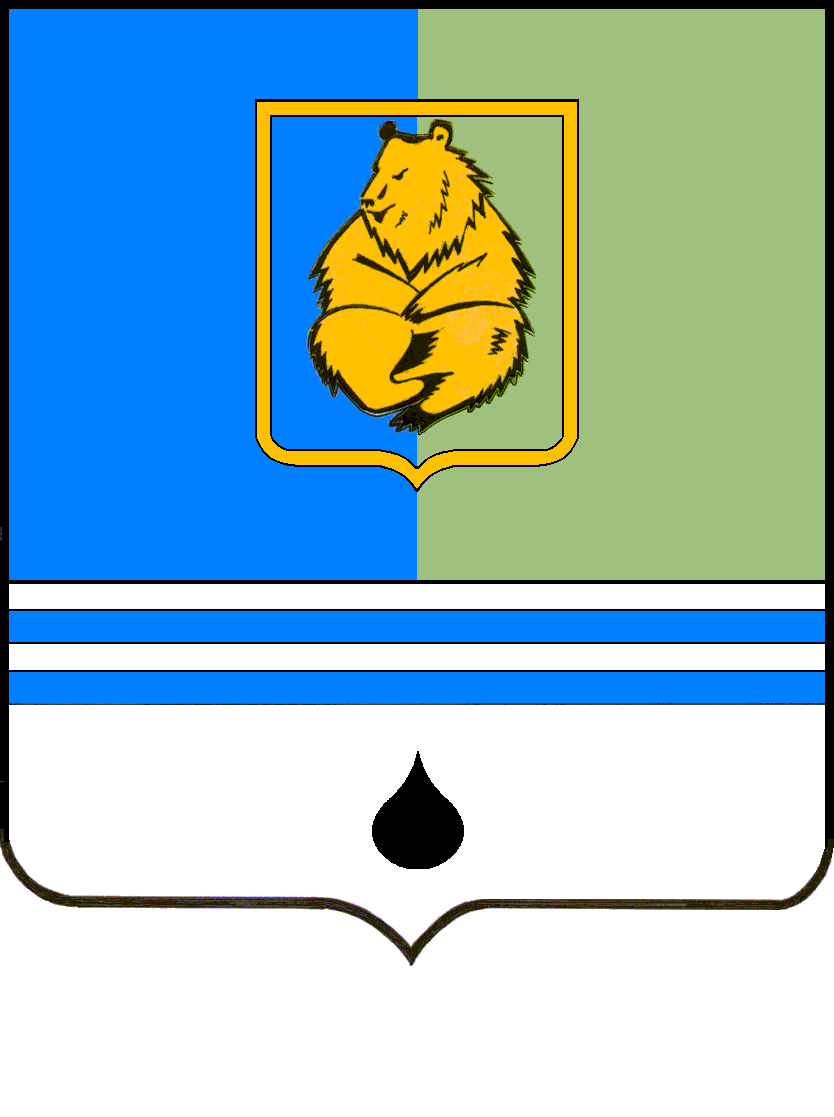 ПОСТАНОВЛЕНИЕАДМИНИСТРАЦИИ ГОРОДА КОГАЛЫМАХанты-Мансийского автономного округа - ЮгрыПОСТАНОВЛЕНИЕАДМИНИСТРАЦИИ ГОРОДА КОГАЛЫМАХанты-Мансийского автономного округа - ЮгрыПОСТАНОВЛЕНИЕАДМИНИСТРАЦИИ ГОРОДА КОГАЛЫМАХанты-Мансийского автономного округа - ЮгрыПОСТАНОВЛЕНИЕАДМИНИСТРАЦИИ ГОРОДА КОГАЛЫМАХанты-Мансийского автономного округа - Югрыот [Дата документа]от [Дата документа]№ [Номер документа]№ [Номер документа]от [Дата документа] № [Номер документа]Наименование муниципальной программы Управление муниципальным имуществом города КогалымаСроки реализации муниципальной программы 2024-2028 годыКуратор муниципальной программы ---Ответственный исполнитель муниципальной программы Комитет по управлению муниципальным имуществом Администрации города Когалыма (далее - КУМИ)Комитет по управлению муниципальным имуществом Администрации города Когалыма (далее - КУМИ)Комитет по управлению муниципальным имуществом Администрации города Когалыма (далее - КУМИ)Соисполнители муниципальной программыМуниципальное казенное учреждение «Управление капитального строительства и жилищно-коммунального комплекса города Когалыма» (далее - МКУ «УКС и ЖКК г. Когалыма»);Муниципальное казенное учреждение «Управление обеспечения деятельности органов местного самоуправления» (далее - МКУ «УОДОМС»);Муниципальное бюджетное учреждение «Коммунспецавтотехника» (далее - МБУ «КСАТ»);Муниципальное казенное учреждение «Обеспечение эксплуатационно-хозяйственной деятельности» (далее - МКУ «ОЭХД»).Муниципальное казенное учреждение «Управление капитального строительства и жилищно-коммунального комплекса города Когалыма» (далее - МКУ «УКС и ЖКК г. Когалыма»);Муниципальное казенное учреждение «Управление обеспечения деятельности органов местного самоуправления» (далее - МКУ «УОДОМС»);Муниципальное бюджетное учреждение «Коммунспецавтотехника» (далее - МБУ «КСАТ»);Муниципальное казенное учреждение «Обеспечение эксплуатационно-хозяйственной деятельности» (далее - МКУ «ОЭХД»).Муниципальное казенное учреждение «Управление капитального строительства и жилищно-коммунального комплекса города Когалыма» (далее - МКУ «УКС и ЖКК г. Когалыма»);Муниципальное казенное учреждение «Управление обеспечения деятельности органов местного самоуправления» (далее - МКУ «УОДОМС»);Муниципальное бюджетное учреждение «Коммунспецавтотехника» (далее - МБУ «КСАТ»);Муниципальное казенное учреждение «Обеспечение эксплуатационно-хозяйственной деятельности» (далее - МКУ «ОЭХД»).Национальная цель---Цели муниципальной программы Формирование эффективной системы управления муниципальным имуществом города Когалыма, позволяющей обеспечить оптимальный состав для исполнения полномочий Администрации города Когалыма, достоверный учёт, контроль использования и надлежащее состояние муниципального имущества города Когалыма.Формирование эффективной системы управления муниципальным имуществом города Когалыма, позволяющей обеспечить оптимальный состав для исполнения полномочий Администрации города Когалыма, достоверный учёт, контроль использования и надлежащее состояние муниципального имущества города Когалыма.Формирование эффективной системы управления муниципальным имуществом города Когалыма, позволяющей обеспечить оптимальный состав для исполнения полномочий Администрации города Когалыма, достоверный учёт, контроль использования и надлежащее состояние муниципального имущества города Когалыма.Задачи муниципальной программыСовершенствование системы управления муниципальным имуществом города Когалыма;Обеспечение условий для выполнения функций, возложенных на органы местного самоуправления города Когалыма и муниципальные учреждения;3. Улучшение технических характеристик, поддержание эксплуатационного ресурса объектов муниципальной собственности;4. Инженерное обеспечение, технологическое присоединение к линиям электроснабжения, благоустройство земельных участков в границах садоводческих, огороднических некоммерческих товариществ.Совершенствование системы управления муниципальным имуществом города Когалыма;Обеспечение условий для выполнения функций, возложенных на органы местного самоуправления города Когалыма и муниципальные учреждения;3. Улучшение технических характеристик, поддержание эксплуатационного ресурса объектов муниципальной собственности;4. Инженерное обеспечение, технологическое присоединение к линиям электроснабжения, благоустройство земельных участков в границах садоводческих, огороднических некоммерческих товариществ.Совершенствование системы управления муниципальным имуществом города Когалыма;Обеспечение условий для выполнения функций, возложенных на органы местного самоуправления города Когалыма и муниципальные учреждения;3. Улучшение технических характеристик, поддержание эксплуатационного ресурса объектов муниципальной собственности;4. Инженерное обеспечение, технологическое присоединение к линиям электроснабжения, благоустройство земельных участков в границах садоводческих, огороднических некоммерческих товариществ.Совершенствование системы управления муниципальным имуществом города Когалыма;Обеспечение условий для выполнения функций, возложенных на органы местного самоуправления города Когалыма и муниципальные учреждения;3. Улучшение технических характеристик, поддержание эксплуатационного ресурса объектов муниципальной собственности;4. Инженерное обеспечение, технологическое присоединение к линиям электроснабжения, благоустройство земельных участков в границах садоводческих, огороднических некоммерческих товариществ.Совершенствование системы управления муниципальным имуществом города Когалыма;Обеспечение условий для выполнения функций, возложенных на органы местного самоуправления города Когалыма и муниципальные учреждения;3. Улучшение технических характеристик, поддержание эксплуатационного ресурса объектов муниципальной собственности;4. Инженерное обеспечение, технологическое присоединение к линиям электроснабжения, благоустройство земельных участков в границах садоводческих, огороднических некоммерческих товариществ.Совершенствование системы управления муниципальным имуществом города Когалыма;Обеспечение условий для выполнения функций, возложенных на органы местного самоуправления города Когалыма и муниципальные учреждения;3. Улучшение технических характеристик, поддержание эксплуатационного ресурса объектов муниципальной собственности;4. Инженерное обеспечение, технологическое присоединение к линиям электроснабжения, благоустройство земельных участков в границах садоводческих, огороднических некоммерческих товариществ.Совершенствование системы управления муниципальным имуществом города Когалыма;Обеспечение условий для выполнения функций, возложенных на органы местного самоуправления города Когалыма и муниципальные учреждения;3. Улучшение технических характеристик, поддержание эксплуатационного ресурса объектов муниципальной собственности;4. Инженерное обеспечение, технологическое присоединение к линиям электроснабжения, благоустройство земельных участков в границах садоводческих, огороднических некоммерческих товариществ.Совершенствование системы управления муниципальным имуществом города Когалыма;Обеспечение условий для выполнения функций, возложенных на органы местного самоуправления города Когалыма и муниципальные учреждения;3. Улучшение технических характеристик, поддержание эксплуатационного ресурса объектов муниципальной собственности;4. Инженерное обеспечение, технологическое присоединение к линиям электроснабжения, благоустройство земельных участков в границах садоводческих, огороднических некоммерческих товариществ.Совершенствование системы управления муниципальным имуществом города Когалыма;Обеспечение условий для выполнения функций, возложенных на органы местного самоуправления города Когалыма и муниципальные учреждения;3. Улучшение технических характеристик, поддержание эксплуатационного ресурса объектов муниципальной собственности;4. Инженерное обеспечение, технологическое присоединение к линиям электроснабжения, благоустройство земельных участков в границах садоводческих, огороднических некоммерческих товариществ.Совершенствование системы управления муниципальным имуществом города Когалыма;Обеспечение условий для выполнения функций, возложенных на органы местного самоуправления города Когалыма и муниципальные учреждения;3. Улучшение технических характеристик, поддержание эксплуатационного ресурса объектов муниципальной собственности;4. Инженерное обеспечение, технологическое присоединение к линиям электроснабжения, благоустройство земельных участков в границах садоводческих, огороднических некоммерческих товариществ.Совершенствование системы управления муниципальным имуществом города Когалыма;Обеспечение условий для выполнения функций, возложенных на органы местного самоуправления города Когалыма и муниципальные учреждения;3. Улучшение технических характеристик, поддержание эксплуатационного ресурса объектов муниципальной собственности;4. Инженерное обеспечение, технологическое присоединение к линиям электроснабжения, благоустройство земельных участков в границах садоводческих, огороднических некоммерческих товариществ.Подпрограммы-----------Целевые показатели муниципальной программы№ п/п Наименование целевого показателя Документ – основание Значение показателя по годамЗначение показателя по годамЗначение показателя по годамЗначение показателя по годамЗначение показателя по годамЗначение показателя по годамЗначение показателя по годамЗначение показателя по годамЦелевые показатели муниципальной программы№ п/п Наименование целевого показателя Документ – основание Базовое значение 20242025202620272028На момент окончания реализации муниципальной программы Ответственный исполнитель/ соисполнитель за достижение показателяЦелевые показатели муниципальной программыIУвеличение количества объектов имущества в перечне муниципального имущества города Когалыма, % 1Паспорт портфеля проектов «Малое и среднее предпринимательство и поддержка индивидуальной предпринимательской инициативы» (шифр портфеля проектов: ПП-005-05 от 15.02.2017 г.)10,810,0----10,0КУМИЦелевые показатели муниципальной программыIIДоля сданных в аренду субъектам малого и среднего предпринимательства и организациям, образующим инфраструктуру поддержки субъектов малого и среднего предпринимательства Паспорт портфеля проектов «Малое и среднее предпринимательство и поддержка индивидуальной предпринимательской инициативы» (шифр портфеля проектов: 78,460,060,060,060,060,060,0КУМИобъектов недвижимого имущества, включенных в перечень муниципального имущества, в общем количестве объектов недвижимого имущества, включенных в указанный перечень, % 2ПП-005-05 от 15.02.2017 г.)	III Доля неиспользуемого недвижимого имущества города Когалыма в общем количестве недвижимого имущества города Когалыма, % 3 Постановление Правительства ХМАО - Югры от 31.10.2021 №488-п «О государственной программе Ханты-Мансийского автономного округа - Югры «Управление государственным имуществом»5,14,03,62,82,01,00,0КУМИПараметры финансового обеспечения муниципальной программыИсточники финансированияРасходы по годам (тыс. рублей)Расходы по годам (тыс. рублей)Расходы по годам (тыс. рублей)Расходы по годам (тыс. рублей)Расходы по годам (тыс. рублей)Расходы по годам (тыс. рублей)Расходы по годам (тыс. рублей)Расходы по годам (тыс. рублей)Параметры финансового обеспечения муниципальной программыИсточники финансированияВсего2024202520262026202720272028Параметры финансового обеспечения муниципальной программывсего1 694 693,2331 880,3340 390,4340 807,5340 807,5340 807,5340 807,5340 807,5Параметры финансового обеспечения муниципальной программыфедеральный бюджет0,00,00,00,00,00,00,00,0Параметры финансового обеспечения муниципальной программыбюджет автономного округа0,00,00,00,00,00,00,00,0Параметры финансового обеспечения муниципальной программыбюджет города Когалыма1 694 693,2331 880,3340 390,4340 807,5340 807,5340 807,5340 807,5340 807,5Параметры финансового обеспечения муниципальной программыиные источники финансирования0,00,00,00,00,00,00,00,0Параметры финансового обеспечения портфеля проектов, проекта, направленных в том числе на реализацию в автономном округе национальных проектов (программ) Российской Федерации участие, в котором принимает город Когалым Источники финансированияРасходы по годам (тыс. рублей)Расходы по годам (тыс. рублей)Расходы по годам (тыс. рублей)Расходы по годам (тыс. рублей)Расходы по годам (тыс. рублей)Расходы по годам (тыс. рублей)Расходы по годам (тыс. рублей)Расходы по годам (тыс. рублей)Параметры финансового обеспечения портфеля проектов, проекта, направленных в том числе на реализацию в автономном округе национальных проектов (программ) Российской Федерации участие, в котором принимает город Когалым Источники финансированияВсего20242025 20262027202720282028Параметры финансового обеспечения портфеля проектов, проекта, направленных в том числе на реализацию в автономном округе национальных проектов (программ) Российской Федерации участие, в котором принимает город Когалым всего0,00,00,00,00,00,00,00,0Параметры финансового обеспечения портфеля проектов, проекта, направленных в том числе на реализацию в автономном округе национальных проектов (программ) Российской Федерации участие, в котором принимает город Когалым федеральный бюджет0,00,00,00,00,00,00,00,0Параметры финансового обеспечения портфеля проектов, проекта, направленных в том числе на реализацию в автономном округе национальных проектов (программ) Российской Федерации участие, в котором принимает город Когалым бюджет автономного округа0,00,00,00,00,00,00,00,0Параметры финансового обеспечения портфеля проектов, проекта, направленных в том числе на реализацию в автономном округе национальных проектов (программ) Российской Федерации участие, в котором принимает город Когалым бюджет города Когалыма0,00,00,00,00,00,00,00,0Параметры финансового обеспечения портфеля проектов, проекта, направленных в том числе на реализацию в автономном округе национальных проектов (программ) Российской Федерации участие, в котором принимает город Когалым иные источники финансирования0,00,00,00,00,00,00,00,0Объем налоговых расходов города КогалымаРасходы по годам (тыс. рублей)Расходы по годам (тыс. рублей)Расходы по годам (тыс. рублей)Расходы по годам (тыс. рублей)Расходы по годам (тыс. рублей)Расходы по годам (тыс. рублей)Расходы по годам (тыс. рублей)Расходы по годам (тыс. рублей)Объем налоговых расходов города КогалымаВсего202420252026202720272028 2028 --------Номер структурного элемента (основного мероприятия)Структурный элемент (основное мероприятие) муниципальной программы)Ответственный исполнитель/   соисполнитель, учреждение, организацияИсточники финансированияФинансовые затраты на реализацию, тыс. рублейФинансовые затраты на реализацию, тыс. рублейФинансовые затраты на реализацию, тыс. рублейФинансовые затраты на реализацию, тыс. рублейФинансовые затраты на реализацию, тыс. рублейФинансовые затраты на реализацию, тыс. рублейНомер структурного элемента (основного мероприятия)Структурный элемент (основное мероприятие) муниципальной программы)Ответственный исполнитель/   соисполнитель, учреждение, организацияИсточники финансированиявсегоНомер структурного элемента (основного мероприятия)Структурный элемент (основное мероприятие) муниципальной программы)Ответственный исполнитель/   соисполнитель, учреждение, организацияИсточники финансированиявсего20242025202620272028123457891011Цель: Формирование эффективной системы управления муниципальным имуществом города Когалыма, позволяющей обеспечить оптимальный состав для исполнения полномочий Администрации города Когалыма, достоверный учёт, контроль использования и надлежащее состояние муниципального имущества города КогалымаЦель: Формирование эффективной системы управления муниципальным имуществом города Когалыма, позволяющей обеспечить оптимальный состав для исполнения полномочий Администрации города Когалыма, достоверный учёт, контроль использования и надлежащее состояние муниципального имущества города КогалымаЦель: Формирование эффективной системы управления муниципальным имуществом города Когалыма, позволяющей обеспечить оптимальный состав для исполнения полномочий Администрации города Когалыма, достоверный учёт, контроль использования и надлежащее состояние муниципального имущества города КогалымаЦель: Формирование эффективной системы управления муниципальным имуществом города Когалыма, позволяющей обеспечить оптимальный состав для исполнения полномочий Администрации города Когалыма, достоверный учёт, контроль использования и надлежащее состояние муниципального имущества города КогалымаЦель: Формирование эффективной системы управления муниципальным имуществом города Когалыма, позволяющей обеспечить оптимальный состав для исполнения полномочий Администрации города Когалыма, достоверный учёт, контроль использования и надлежащее состояние муниципального имущества города КогалымаЦель: Формирование эффективной системы управления муниципальным имуществом города Когалыма, позволяющей обеспечить оптимальный состав для исполнения полномочий Администрации города Когалыма, достоверный учёт, контроль использования и надлежащее состояние муниципального имущества города КогалымаЦель: Формирование эффективной системы управления муниципальным имуществом города Когалыма, позволяющей обеспечить оптимальный состав для исполнения полномочий Администрации города Когалыма, достоверный учёт, контроль использования и надлежащее состояние муниципального имущества города КогалымаЦель: Формирование эффективной системы управления муниципальным имуществом города Когалыма, позволяющей обеспечить оптимальный состав для исполнения полномочий Администрации города Когалыма, достоверный учёт, контроль использования и надлежащее состояние муниципального имущества города КогалымаЦель: Формирование эффективной системы управления муниципальным имуществом города Когалыма, позволяющей обеспечить оптимальный состав для исполнения полномочий Администрации города Когалыма, достоверный учёт, контроль использования и надлежащее состояние муниципального имущества города КогалымаЦель: Формирование эффективной системы управления муниципальным имуществом города Когалыма, позволяющей обеспечить оптимальный состав для исполнения полномочий Администрации города Когалыма, достоверный учёт, контроль использования и надлежащее состояние муниципального имущества города КогалымаЗадача №1. Совершенствование системы управления муниципальным имуществом города КогалымаЗадача №1. Совершенствование системы управления муниципальным имуществом города КогалымаЗадача №1. Совершенствование системы управления муниципальным имуществом города КогалымаЗадача №1. Совершенствование системы управления муниципальным имуществом города КогалымаЗадача №1. Совершенствование системы управления муниципальным имуществом города КогалымаЗадача №1. Совершенствование системы управления муниципальным имуществом города КогалымаЗадача №1. Совершенствование системы управления муниципальным имуществом города КогалымаЗадача №1. Совершенствование системы управления муниципальным имуществом города КогалымаЗадача №1. Совершенствование системы управления муниципальным имуществом города КогалымаЗадача №1. Совершенствование системы управления муниципальным имуществом города КогалымаПроцессная частьПроцессная частьПроцессная частьПроцессная частьПроцессная частьПроцессная частьПроцессная частьПроцессная частьПроцессная частьПроцессная часть1.1.Организация обеспечения формирования состава и структуры муниципального имущества города Когалыма 
(I, II, III, 1)КУМИвсего223 529,3043 811,4044 148,5045 189,8045 189,8045 189,801.1.Организация обеспечения формирования состава и структуры муниципального имущества города Когалыма 
(I, II, III, 1)КУМИфедеральный бюджет0,000,000,000,000,000,001.1.Организация обеспечения формирования состава и структуры муниципального имущества города Когалыма 
(I, II, III, 1)КУМИбюджет автономного округа0,000,000,000,000,000,001.1.Организация обеспечения формирования состава и структуры муниципального имущества города Когалыма 
(I, II, III, 1)КУМИбюджет города Когалыма223 529,3043 811,4044 148,5045 189,8045 189,8045 189,801.1.Организация обеспечения формирования состава и структуры муниципального имущества города Когалыма 
(I, II, III, 1)КУМИиные источники финансирования0,000,000,000,000,000,00Итого по мероприятию 1.1.Итого по мероприятию 1.1.Итого по мероприятию 1.1.всего223 529,3043 811,4044 148,5045 189,8045 189,8045 189,80Итого по мероприятию 1.1.Итого по мероприятию 1.1.Итого по мероприятию 1.1.федеральный бюджет0,000,000,000,000,000,00Итого по мероприятию 1.1.Итого по мероприятию 1.1.Итого по мероприятию 1.1.бюджет автономного округа0,000,000,000,000,000,00Итого по мероприятию 1.1.Итого по мероприятию 1.1.Итого по мероприятию 1.1.бюджет города Когалыма223 529,3043 811,4044 148,5045 189,8045 189,8045 189,80Итого по мероприятию 1.1.Итого по мероприятию 1.1.Итого по мероприятию 1.1.иные источники финансирования0,000,000,000,000,000,00Процессная часть по мероприятию 1.1.Процессная часть по мероприятию 1.1.Процессная часть по мероприятию 1.1.всего223 529,3043 811,4044 148,5045 189,8045 189,8045 189,80Процессная часть по мероприятию 1.1.Процессная часть по мероприятию 1.1.Процессная часть по мероприятию 1.1.федеральный бюджет0,000,000,000,000,000,00Процессная часть по мероприятию 1.1.Процессная часть по мероприятию 1.1.Процессная часть по мероприятию 1.1.бюджет автономного округа0,000,000,000,000,000,00Процессная часть по мероприятию 1.1.Процессная часть по мероприятию 1.1.Процессная часть по мероприятию 1.1.бюджет города Когалыма223 529,3043 811,4044 148,5045 189,8045 189,8045 189,80Процессная часть по мероприятию 1.1.Процессная часть по мероприятию 1.1.Процессная часть по мероприятию 1.1.иные источники финансирования0,000,000,000,000,000,00Задача №2. Обеспечение условий для выполнения функций, возложенных на орган местного самоуправления города Когалыма и муниципальные учреждения.Задача №2. Обеспечение условий для выполнения функций, возложенных на орган местного самоуправления города Когалыма и муниципальные учреждения.Задача №2. Обеспечение условий для выполнения функций, возложенных на орган местного самоуправления города Когалыма и муниципальные учреждения.Задача №2. Обеспечение условий для выполнения функций, возложенных на орган местного самоуправления города Когалыма и муниципальные учреждения.Задача №2. Обеспечение условий для выполнения функций, возложенных на орган местного самоуправления города Когалыма и муниципальные учреждения.Задача №2. Обеспечение условий для выполнения функций, возложенных на орган местного самоуправления города Когалыма и муниципальные учреждения.Задача №2. Обеспечение условий для выполнения функций, возложенных на орган местного самоуправления города Когалыма и муниципальные учреждения.Задача №2. Обеспечение условий для выполнения функций, возложенных на орган местного самоуправления города Когалыма и муниципальные учреждения.Задача №2. Обеспечение условий для выполнения функций, возложенных на орган местного самоуправления города Когалыма и муниципальные учреждения.Задача №2. Обеспечение условий для выполнения функций, возложенных на орган местного самоуправления города Когалыма и муниципальные учреждения.Процессная частьПроцессная частьПроцессная частьПроцессная частьПроцессная частьПроцессная частьПроцессная частьПроцессная частьПроцессная частьПроцессная часть2.1.Организационно-техническое и финансовое обеспечение органов местного самоуправления города Когалыма (III)КУМИ/
 МКУ «УОДОМС», МБУ «КСАТ», МКУ «ОЭХД» всего1 469 359,40287 708,00295 881,00295 256,80295 256,80295 256,802.1.Организационно-техническое и финансовое обеспечение органов местного самоуправления города Когалыма (III)КУМИ/
 МКУ «УОДОМС», МБУ «КСАТ», МКУ «ОЭХД» федеральный бюджет0,000,000,000,000,000,002.1.Организационно-техническое и финансовое обеспечение органов местного самоуправления города Когалыма (III)КУМИ/
 МКУ «УОДОМС», МБУ «КСАТ», МКУ «ОЭХД» бюджет автономного округа0,000,000,000,000,000,002.1.Организационно-техническое и финансовое обеспечение органов местного самоуправления города Когалыма (III)КУМИ/
 МКУ «УОДОМС», МБУ «КСАТ», МКУ «ОЭХД» бюджет города Когалыма1 469 359,40287 708,00295 881,00295 256,80295 256,80295 256,802.1.Организационно-техническое и финансовое обеспечение органов местного самоуправления города Когалыма (III)КУМИ/
 МКУ «УОДОМС», МБУ «КСАТ», МКУ «ОЭХД» иные источники финансирования0,000,000,000,000,000,002.1.1.Расходы на обеспечение функций комитета по управлению муниципальным имуществом Администрации города Когалыма КУМИвсего210 270,1041 065,9042 258,3042 315,3042 315,3042 315,302.1.1.Расходы на обеспечение функций комитета по управлению муниципальным имуществом Администрации города Когалыма КУМИфедеральный бюджет0,000,000,000,000,000,002.1.1.Расходы на обеспечение функций комитета по управлению муниципальным имуществом Администрации города Когалыма КУМИбюджет автономного округа0,000,000,000,000,000,002.1.1.Расходы на обеспечение функций комитета по управлению муниципальным имуществом Администрации города Когалыма КУМИбюджет города Когалыма210 270,1041 065,9042 258,3042 315,3042 315,3042 315,302.1.1.Расходы на обеспечение функций комитета по управлению муниципальным имуществом Администрации города Когалыма КУМИиные источники финансирования0,000,000,000,000,000,002.1.2.Расходы на обеспечение автотранспортом органов местного самоуправления города Когалыма и муниципальных учрежденийКУМИ/ 
МБУ «КСАТ»всего384 180,2075 546,4076 965,1077 222,9077 222,9077 222,902.1.2.Расходы на обеспечение автотранспортом органов местного самоуправления города Когалыма и муниципальных учрежденийКУМИ/ 
МБУ «КСАТ»федеральный бюджет0,000,000,000,000,000,002.1.2.Расходы на обеспечение автотранспортом органов местного самоуправления города Когалыма и муниципальных учрежденийКУМИ/ 
МБУ «КСАТ»бюджет автономного округа0,000,000,000,000,000,002.1.2.Расходы на обеспечение автотранспортом органов местного самоуправления города Когалыма и муниципальных учрежденийКУМИ/ 
МБУ «КСАТ»бюджет города Когалыма384 180,2075 546,4076 965,1077 222,9077 222,9077 222,902.1.2.Расходы на обеспечение автотранспортом органов местного самоуправления города Когалыма и муниципальных учрежденийКУМИ/ 
МБУ «КСАТ»иные источники финансирования0,000,000,000,000,000,002.1.2.1Выполнение муниципальной работы «Организация и осуществление транспортного обслуживания должностных лиц, органов местного самоуправления и муниципальных учреждений»КУМИ/ 
МБУ «КСАТ»всего384 180,2075 546,4076 965,1077 222,9077 222,9077 222,902.1.2.1Выполнение муниципальной работы «Организация и осуществление транспортного обслуживания должностных лиц, органов местного самоуправления и муниципальных учреждений»КУМИ/ 
МБУ «КСАТ»федеральный бюджет0,000,000,000,000,000,002.1.2.1Выполнение муниципальной работы «Организация и осуществление транспортного обслуживания должностных лиц, органов местного самоуправления и муниципальных учреждений»КУМИ/ 
МБУ «КСАТ»бюджет автономного округа0,000,000,000,000,000,002.1.2.1Выполнение муниципальной работы «Организация и осуществление транспортного обслуживания должностных лиц, органов местного самоуправления и муниципальных учреждений»КУМИ/ 
МБУ «КСАТ»бюджет города Когалыма384 180,2075 546,4076 965,1077 222,9077 222,9077 222,902.1.2.1Выполнение муниципальной работы «Организация и осуществление транспортного обслуживания должностных лиц, органов местного самоуправления и муниципальных учреждений»КУМИ/ 
МБУ «КСАТ»иные источники финансирования0,000,000,000,000,000,002.1.2.2Приобретение автотранспортных средств, в том числе на условиях лизинга для выполнения муниципальной работы «Организация и осуществление транспортного обслуживания должностных лиц, органов местного самоуправления и муниципальных учреждений»КУМИ/ 
МБУ «КСАТ»всего0,000,000,000,000,000,002.1.2.2Приобретение автотранспортных средств, в том числе на условиях лизинга для выполнения муниципальной работы «Организация и осуществление транспортного обслуживания должностных лиц, органов местного самоуправления и муниципальных учреждений»КУМИ/ 
МБУ «КСАТ»федеральный бюджет0,000,000,000,000,000,002.1.2.2Приобретение автотранспортных средств, в том числе на условиях лизинга для выполнения муниципальной работы «Организация и осуществление транспортного обслуживания должностных лиц, органов местного самоуправления и муниципальных учреждений»КУМИ/ 
МБУ «КСАТ»бюджет автономного округа0,000,000,000,000,000,002.1.2.2Приобретение автотранспортных средств, в том числе на условиях лизинга для выполнения муниципальной работы «Организация и осуществление транспортного обслуживания должностных лиц, органов местного самоуправления и муниципальных учреждений»КУМИ/ 
МБУ «КСАТ»бюджет города Когалыма0,000,000,000,000,000,002.1.2.2Приобретение автотранспортных средств, в том числе на условиях лизинга для выполнения муниципальной работы «Организация и осуществление транспортного обслуживания должностных лиц, органов местного самоуправления и муниципальных учреждений»КУМИ/ 
МБУ «КСАТ»иные источники финансирования0,000,000,000,000,000,002.1.3.Организационно-техническое обеспечение органов местного самоуправления города КогалымаКУМИ/ 
МКУ «УОДОМС»всего750 735,50146 934,60151 714,70150 695,40150 695,40150 695,402.1.3.Организационно-техническое обеспечение органов местного самоуправления города КогалымаКУМИ/ 
МКУ «УОДОМС»федеральный бюджет0,000,000,000,000,000,002.1.3.Организационно-техническое обеспечение органов местного самоуправления города КогалымаКУМИ/ 
МКУ «УОДОМС»бюджет автономного округа0,000,000,000,000,000,002.1.3.Организационно-техническое обеспечение органов местного самоуправления города КогалымаКУМИ/ 
МКУ «УОДОМС»бюджет города Когалыма750 735,50146 934,60151 714,70150 695,40150 695,40150 695,402.1.3.Организационно-техническое обеспечение органов местного самоуправления города КогалымаКУМИ/ 
МКУ «УОДОМС»иные источники финансирования0,000,000,000,000,000,002.1.4.Расходы на обеспечение хозяйственной деятельности муниципального казённого учреждения «Обеспечение эксплуатационно-хозяйственной деятельности»КУМИ/
МКУ «ОЭХД»всего124 173,6024 161,1024 942,9025 023,2025 023,2025 023,202.1.4.Расходы на обеспечение хозяйственной деятельности муниципального казённого учреждения «Обеспечение эксплуатационно-хозяйственной деятельности»КУМИ/
МКУ «ОЭХД»федеральный бюджет0,000,000,000,000,000,002.1.4.Расходы на обеспечение хозяйственной деятельности муниципального казённого учреждения «Обеспечение эксплуатационно-хозяйственной деятельности»КУМИ/
МКУ «ОЭХД»бюджет автономного округа0,000,000,000,000,000,002.1.4.Расходы на обеспечение хозяйственной деятельности муниципального казённого учреждения «Обеспечение эксплуатационно-хозяйственной деятельности»КУМИ/
МКУ «ОЭХД»бюджет города Когалыма124 173,6024 161,1024 942,9025 023,2025 023,2025 023,202.1.4.Расходы на обеспечение хозяйственной деятельности муниципального казённого учреждения «Обеспечение эксплуатационно-хозяйственной деятельности»КУМИ/
МКУ «ОЭХД»иные источники финансирования0,000,000,000,000,000,00Итого по мероприятию 2.1.Итого по мероприятию 2.1.Итого по мероприятию 2.1.всего1 469 359,40287 708,00295 881,00295 256,80295 256,80295 256,80Итого по мероприятию 2.1.Итого по мероприятию 2.1.Итого по мероприятию 2.1.федеральный бюджет0,000,000,000,000,000,00Итого по мероприятию 2.1.Итого по мероприятию 2.1.Итого по мероприятию 2.1.бюджет автономного округа0,000,000,000,000,000,00Итого по мероприятию 2.1.Итого по мероприятию 2.1.Итого по мероприятию 2.1.бюджет города Когалыма1 469 359,40287 708,00295 881,00295 256,80295 256,80295 256,80Итого по мероприятию 2.1.Итого по мероприятию 2.1.Итого по мероприятию 2.1.иные источники финансирования0,000,000,000,000,000,00Процессная часть по мероприятию 2.1.Процессная часть по мероприятию 2.1.Процессная часть по мероприятию 2.1.всего1 469 359,40287 708,00295 881,00295 256,80295 256,80295 256,80Процессная часть по мероприятию 2.1.Процессная часть по мероприятию 2.1.Процессная часть по мероприятию 2.1.федеральный бюджет0,000,000,000,000,000,00Процессная часть по мероприятию 2.1.Процессная часть по мероприятию 2.1.Процессная часть по мероприятию 2.1.бюджет автономного округа0,000,000,000,000,000,00бюджет города Когалыма1 469 359,40287 708,00295 881,00295 256,80295 256,80295 256,80иные источники финансирования0,000,000,000,000,000,00Задача №3. Улучшение технических характеристик, поддержание эксплуатационного ресурса объектов муниципальной собственности.Задача №3. Улучшение технических характеристик, поддержание эксплуатационного ресурса объектов муниципальной собственности.Задача №3. Улучшение технических характеристик, поддержание эксплуатационного ресурса объектов муниципальной собственности.Задача №3. Улучшение технических характеристик, поддержание эксплуатационного ресурса объектов муниципальной собственности.Задача №3. Улучшение технических характеристик, поддержание эксплуатационного ресурса объектов муниципальной собственности.Задача №3. Улучшение технических характеристик, поддержание эксплуатационного ресурса объектов муниципальной собственности.Задача №3. Улучшение технических характеристик, поддержание эксплуатационного ресурса объектов муниципальной собственности.Задача №3. Улучшение технических характеристик, поддержание эксплуатационного ресурса объектов муниципальной собственности.Задача №3. Улучшение технических характеристик, поддержание эксплуатационного ресурса объектов муниципальной собственности.Задача №3. Улучшение технических характеристик, поддержание эксплуатационного ресурса объектов муниципальной собственности.Процессная частьПроцессная частьПроцессная частьПроцессная частьПроцессная частьПроцессная частьПроцессная частьПроцессная частьПроцессная частьПроцессная часть3.1.Реконструкция и ремонт, в том числе капитальный, объектов муниципальной собственности города Когалыма (III, 2)КУМИ/ 
МКУ «УКС и ЖКК г.Когалыма»всего0,000,000,000,000,000,003.1.Реконструкция и ремонт, в том числе капитальный, объектов муниципальной собственности города Когалыма (III, 2)КУМИ/ 
МКУ «УКС и ЖКК г.Когалыма»федеральный бюджет0,000,000,000,000,000,003.1.Реконструкция и ремонт, в том числе капитальный, объектов муниципальной собственности города Когалыма (III, 2)КУМИ/ 
МКУ «УКС и ЖКК г.Когалыма»бюджет автономного округа0,000,000,000,000,000,003.1.Реконструкция и ремонт, в том числе капитальный, объектов муниципальной собственности города Когалыма (III, 2)КУМИ/ 
МКУ «УКС и ЖКК г.Когалыма»бюджет города Когалыма0,000,000,000,000,000,003.1.Реконструкция и ремонт, в том числе капитальный, объектов муниципальной собственности города Когалыма (III, 2)КУМИ/ 
МКУ «УКС и ЖКК г.Когалыма»иные источники финансирования0,000,000,000,000,000,00Итого по мероприятию 3.1.Итого по мероприятию 3.1.Итого по мероприятию 3.1.всего0,000,000,000,000,000,00Итого по мероприятию 3.1.Итого по мероприятию 3.1.Итого по мероприятию 3.1.федеральный бюджет0,000,000,000,000,000,00Итого по мероприятию 3.1.Итого по мероприятию 3.1.Итого по мероприятию 3.1.бюджет автономного округа0,000,000,000,000,000,00Итого по мероприятию 3.1.Итого по мероприятию 3.1.Итого по мероприятию 3.1.бюджет города Когалыма0,000,000,000,000,000,00Итого по мероприятию 3.1.Итого по мероприятию 3.1.Итого по мероприятию 3.1.иные внебюджетные источники0,000,000,000,000,000,00Процессная часть по мероприятию 3.1.Процессная часть по мероприятию 3.1.Процессная часть по мероприятию 3.1.всего0,000,000,000,000,000,00Процессная часть по мероприятию 3.1.Процессная часть по мероприятию 3.1.Процессная часть по мероприятию 3.1.федеральный бюджет0,000,000,000,000,000,00Процессная часть по мероприятию 3.1.Процессная часть по мероприятию 3.1.Процессная часть по мероприятию 3.1.бюджет автономного округа0,000,000,000,000,000,00Процессная часть по мероприятию 3.1.Процессная часть по мероприятию 3.1.Процессная часть по мероприятию 3.1.бюджет города Когалыма0,000,000,000,000,000,00иные источники финансирования0,000,000,000,000,000,00Задача №4. Инженерное обеспечение, технологическое присоединение к линиям электроснабжения, благоустройство земельных участков в границах садоводческих, огороднических некоммерческих товариществ.Задача №4. Инженерное обеспечение, технологическое присоединение к линиям электроснабжения, благоустройство земельных участков в границах садоводческих, огороднических некоммерческих товариществ.Задача №4. Инженерное обеспечение, технологическое присоединение к линиям электроснабжения, благоустройство земельных участков в границах садоводческих, огороднических некоммерческих товариществ.Задача №4. Инженерное обеспечение, технологическое присоединение к линиям электроснабжения, благоустройство земельных участков в границах садоводческих, огороднических некоммерческих товариществ.Задача №4. Инженерное обеспечение, технологическое присоединение к линиям электроснабжения, благоустройство земельных участков в границах садоводческих, огороднических некоммерческих товариществ.Задача №4. Инженерное обеспечение, технологическое присоединение к линиям электроснабжения, благоустройство земельных участков в границах садоводческих, огороднических некоммерческих товариществ.Задача №4. Инженерное обеспечение, технологическое присоединение к линиям электроснабжения, благоустройство земельных участков в границах садоводческих, огороднических некоммерческих товариществ.Задача №4. Инженерное обеспечение, технологическое присоединение к линиям электроснабжения, благоустройство земельных участков в границах садоводческих, огороднических некоммерческих товариществ.Задача №4. Инженерное обеспечение, технологическое присоединение к линиям электроснабжения, благоустройство земельных участков в границах садоводческих, огороднических некоммерческих товариществ.Задача №4. Инженерное обеспечение, технологическое присоединение к линиям электроснабжения, благоустройство земельных участков в границах садоводческих, огороднических некоммерческих товариществ.Процессная частьПроцессная частьПроцессная частьПроцессная частьПроцессная частьПроцессная частьПроцессная частьПроцессная частьПроцессная частьПроцессная часть4.1.Предоставление субсидий садоводческим, огородническим некоммерческим товариществам на возмещение части затрат на осуществление мероприятий, направленных на благоустройство и развитие инженерной инфраструктуры в границах их территорий (3)КУМИвсего1 804,50360,90360,90360,90360,90360,904.1.Предоставление субсидий садоводческим, огородническим некоммерческим товариществам на возмещение части затрат на осуществление мероприятий, направленных на благоустройство и развитие инженерной инфраструктуры в границах их территорий (3)КУМИфедеральный бюджет0,000,000,000,000,000,004.1.Предоставление субсидий садоводческим, огородническим некоммерческим товариществам на возмещение части затрат на осуществление мероприятий, направленных на благоустройство и развитие инженерной инфраструктуры в границах их территорий (3)КУМИбюджет автономного округа0,000,000,000,000,000,004.1.Предоставление субсидий садоводческим, огородническим некоммерческим товариществам на возмещение части затрат на осуществление мероприятий, направленных на благоустройство и развитие инженерной инфраструктуры в границах их территорий (3)КУМИбюджет города Когалыма1 804,50360,90360,90360,90360,90360,904.1.Предоставление субсидий садоводческим, огородническим некоммерческим товариществам на возмещение части затрат на осуществление мероприятий, направленных на благоустройство и развитие инженерной инфраструктуры в границах их территорий (3)КУМИиные источники финансирования0,000,000,000,000,000,00Итого по мероприятию 4.1.Итого по мероприятию 4.1.Итого по мероприятию 4.1.всего1 804,50360,90360,90360,90360,90360,90Итого по мероприятию 4.1.Итого по мероприятию 4.1.Итого по мероприятию 4.1.федеральный бюджет0,000,000,000,000,000,00Итого по мероприятию 4.1.Итого по мероприятию 4.1.Итого по мероприятию 4.1.бюджет автономного округа0,000,000,000,000,000,00Итого по мероприятию 4.1.Итого по мероприятию 4.1.Итого по мероприятию 4.1.бюджет города Когалыма1 804,50360,90360,90360,90360,90360,90Итого по мероприятию 4.1.Итого по мероприятию 4.1.Итого по мероприятию 4.1.иные источники финансирования0,000,000,000,000,000,00Процессная часть по мероприятию 4.1.Процессная часть по мероприятию 4.1.Процессная часть по мероприятию 4.1.всего1 804,50360,90360,90360,90360,90360,90Процессная часть по мероприятию 4.1.Процессная часть по мероприятию 4.1.Процессная часть по мероприятию 4.1.федеральный бюджет0,000,000,000,000,000,00Процессная часть по мероприятию 4.1.Процессная часть по мероприятию 4.1.Процессная часть по мероприятию 4.1.бюджет автономного округа0,000,000,000,000,000,00бюджет города Когалыма1 804,50360,90360,90360,90360,90360,90иные источники финансирования0,000,000,000,000,000,00Процессная часть в целом по муниципальной программевсего1 694 693,20331 880,30340 390,40340 807,50340 807,50340 807,50Процессная часть в целом по муниципальной программефедеральный бюджет0,000,000,000,000,000,00Процессная часть в целом по муниципальной программебюджет автономного округа0,000,000,000,000,000,00Процессная часть в целом по муниципальной программебюджет города Когалыма1 694 693,20331 880,30340 390,40340 807,50340 807,50340 807,50Процессная часть в целом по муниципальной программеиные источники финансирования0,000,000,000,000,000,00Всего по муниципальной программе:всего1 694 693,20331 880,30340 390,40340 807,50340 807,50340 807,50Всего по муниципальной программе:федеральный бюджет0,000,000,000,000,000,00Всего по муниципальной программе:бюджет автономного округа0,000,000,000,000,000,00Всего по муниципальной программе:бюджет города Когалыма1 694 693,20331 880,30340 390,40340 807,50340 807,50340 807,50Всего по муниципальной программе:иные источники финансирования0,000,000,000,000,000,00В том числе:В том числе:В том числе:В том числе:В том числе:В том числе:В том числе:В том числе:Инвестиции в объекты муниципальной собственностивсего0,000,000,000,000,000,00Инвестиции в объекты муниципальной собственностифедеральный бюджет0,000,000,000,000,000,00Инвестиции в объекты муниципальной собственностибюджет автономного округа0,000,000,000,000,000,00Инвестиции в объекты муниципальной собственностибюджет города Когалыма0,000,000,000,000,000,00Инвестиции в объекты муниципальной собственностииные источники финансирования0,000,000,000,000,000,00Прочие расходывсего1 694 693,20331 880,30340 390,40340 807,50340 807,50340 807,50Прочие расходыфедеральный бюджет0,000,000,000,000,000,00Прочие расходыбюджет автономного округа0,000,000,000,000,000,00Прочие расходыбюджет города Когалыма1 694 693,20331 880,30340 390,40340 807,50340 807,50340 807,50Прочие расходыиные источники финансирования0,000,000,000,000,000,00В том числе:В том числе:В том числе:В том числе:В том числе:В том числе:В том числе:В том числе:Ответственный исполнитель                                                                                                                                                                                                                                                                                                                         (КУМИ)всего435 603,9085 238,2086 767,7087 866,0087 866,0087 866,00Ответственный исполнитель                                                                                                                                                                                                                                                                                                                         (КУМИ)федеральный бюджет0,000,000,000,000,000,00Ответственный исполнитель                                                                                                                                                                                                                                                                                                                         (КУМИ)бюджет автономного округа0,000,000,000,000,000,00Ответственный исполнитель                                                                                                                                                                                                                                                                                                                         (КУМИ)бюджет города Когалыма435 603,9085 238,2086 767,7087 866,0087 866,0087 866,00Ответственный исполнитель                                                                                                                                                                                                                                                                                                                         (КУМИ)иные источники финансирования0,000,000,000,000,000,00Соисполнитель 1 
(МКУ «УКС и ЖКК г.Когалыма»)всего0,000,000,000,000,000,00Соисполнитель 1 
(МКУ «УКС и ЖКК г.Когалыма»)федеральный бюджет0,000,000,000,000,000,00Соисполнитель 1 
(МКУ «УКС и ЖКК г.Когалыма»)бюджет автономного округа0,000,000,000,000,000,00Соисполнитель 1 
(МКУ «УКС и ЖКК г.Когалыма»)бюджет города Когалыма0,000,000,000,000,000,00Соисполнитель 1 
(МКУ «УКС и ЖКК г.Когалыма»)иные источники финансирования0,000,000,000,000,000,00Соисполнитель 2 
(МБУ «КСАТ»)всего384 180,2075 546,4076 965,1077 222,9077 222,9077 222,90Соисполнитель 2 
(МБУ «КСАТ»)федеральный бюджет0,000,000,000,000,000,00бюджет автономного округа0,000,000,000,000,000,00бюджет города Когалыма384 180,2075 546,4076 965,1077 222,9077 222,9077 222,90иные источники финансирования0,000,000,000,000,000,00Соисполнитель 3
(МКУ «УОДОМС»)всего750 735,50146 934,60151 714,70150 695,40150 695,40150 695,40Соисполнитель 3
(МКУ «УОДОМС»)федеральный бюджет0,000,000,000,000,000,00Соисполнитель 3
(МКУ «УОДОМС»)бюджет автономного округа0,000,000,000,000,000,00Соисполнитель 3
(МКУ «УОДОМС»)бюджет города Когалыма750 735,50146 934,60151 714,70150 695,40150 695,40150 695,40Соисполнитель 3
(МКУ «УОДОМС»)иные источники финансирования0,000,000,000,000,000,00Соисполнитель 4
(МКУ «ОЭХД»)всего124 173,6024 161,1024 942,9025 023,2025 023,2025 023,20Соисполнитель 4
(МКУ «ОЭХД»)федеральный бюджет0,000,000,000,000,000,00Соисполнитель 4
(МКУ «ОЭХД»)бюджет автономного округа0,000,000,000,000,000,00Соисполнитель 4
(МКУ «ОЭХД»)бюджет города Когалыма124 173,6024 161,1024 942,9025 023,2025 023,2025 023,20Соисполнитель 4
(МКУ «ОЭХД»)иные источники финансирования0,000,000,000,000,000,00Перечень структурных элементов (основных мероприятий) муниципальной программыПеречень структурных элементов (основных мероприятий) муниципальной программыПеречень структурных элементов (основных мероприятий) муниципальной программыПеречень структурных элементов (основных мероприятий) муниципальной программы№ структурного элемента (основного мероприятия)Наименование структурного элемента (основного мероприятия)Направления расходов структурного элемента (основного мероприятия)Наименование порядка, номер приложения (при наличии)1234Цель: Формирование эффективной системы управления муниципальным имуществом города Когалыма, позволяющей обеспечить оптимальный состав для исполнения полномочий Администрации города Когалыма, достоверный учёт, контроль использования и надлежащее состояние муниципального имущества города Когалыма.Цель: Формирование эффективной системы управления муниципальным имуществом города Когалыма, позволяющей обеспечить оптимальный состав для исполнения полномочий Администрации города Когалыма, достоверный учёт, контроль использования и надлежащее состояние муниципального имущества города Когалыма.Цель: Формирование эффективной системы управления муниципальным имуществом города Когалыма, позволяющей обеспечить оптимальный состав для исполнения полномочий Администрации города Когалыма, достоверный учёт, контроль использования и надлежащее состояние муниципального имущества города Когалыма.Цель: Формирование эффективной системы управления муниципальным имуществом города Когалыма, позволяющей обеспечить оптимальный состав для исполнения полномочий Администрации города Когалыма, достоверный учёт, контроль использования и надлежащее состояние муниципального имущества города Когалыма.Задача №1. Совершенствование системы управления муниципальным имуществом города КогалымаЗадача №1. Совершенствование системы управления муниципальным имуществом города КогалымаЗадача №1. Совершенствование системы управления муниципальным имуществом города КогалымаЗадача №1. Совершенствование системы управления муниципальным имуществом города Когалыма1.1.Организация обеспечения формирования состава и структуры муниципального имущества города КогалымаМероприятие направлено на формирование эффективной системы управления муниципальным имуществом города Когалыма, позволяющей обеспечить оптимальный состав для исполнения полномочий Администрации города Когалыма, достоверный учёт, контроль использования и надлежащее состояние муниципального имущества города КогалымаФедеральный закон от 06.10.2003 №131-ФЗ «Об общих принципах организации местного самоуправления в Российской Федерации»;Федеральный закон от 24.07.2007 №221-ФЗ «О кадастровой деятельности»;Закон Ханты-Мансийского автономного округа от 03.05.2000 №26-оз «О регулировании отдельных земельных отношений в Ханты-Мансийском автономном округе – Югре»;Закон Ханты-Мансийского автономного округа – Югры от 06.07.2005 №57-оз «О регулировании отдельных жилищных отношений в Ханты-Мансийском автономном округе – Югре»;Решение Думы города Когалыма от 26.04.2011 №16-ГД «Об утверждении Положения о порядке управления и распоряжения имуществом, находящимся в муниципальной собственности города Когалыма»;Постановление Администрации города Когалыма от 15.05.2019 №1031 «Об утверждении Порядка предоставления субсидий организациям в целях возмещения недополученных доходов в связи с оказанием услуг по содержанию муниципального жилищного фонда на территории города Когалыма»Задача №2. Обеспечение условий для выполнения функций, возложенных на орган местного самоуправления города Когалыма и муниципальные учрежденияЗадача №2. Обеспечение условий для выполнения функций, возложенных на орган местного самоуправления города Когалыма и муниципальные учрежденияЗадача №2. Обеспечение условий для выполнения функций, возложенных на орган местного самоуправления города Когалыма и муниципальные учрежденияЗадача №2. Обеспечение условий для выполнения функций, возложенных на орган местного самоуправления города Когалыма и муниципальные учреждения2.1.Организационно-техническое и финансовое обеспечение органов местного самоуправления города Когалыма1. Расходы на обеспечение функций комитета по управлению муниципальным имуществом Администрации города Когалыма.В рамках программного мероприятия осуществляется обеспечение деятельности Комитета необходимое для своевременного и качественного выполнения сотрудниками возложенных на Комитет полномочий ивключает в себя выплату денежного содержания сотрудникам, оплату договоров (муниципальных контрактов) на оказание услуг, выполнение работ для нужд Комитета.2. Расходы на обеспечение автотранспортом органов местного самоуправления Администрации города Когалыма и муниципальных учреждений Администрации города Когалыма:Мероприятие направлено на предоставление субсидии Муниципальному бюджетному учреждению «Коммунспецавтотехника» на выполнение муниципальной услуги (работ) «Транспортное обслуживание органов местного самоуправления и муниципальных учреждений города Когалыма».Федеральный закон от 02.03.2007 №25-ФЗ «О муниципальной службе в Российской Федерации»;Закон Ханты-Мансийского автономного округа – Югры от 09.12.2004 №76-оз «О гарантиях и компенсациях для лиц, проживающих в Ханты-Мансийском автономном округе – Югре, работающих в государственных органах и государственных учреждениях Ханты-Мансийского автономного округа-Югры, территориальном фонде обязательного медицинского страхования Ханты- Мансийского автономного округа-Югры»;Закон Ханты-Мансийского автономного округа – Югры от 20.07.2007 №113-оз «Об отдельных вопросах муниципальной службы в Ханты-Мансийском автономном округе – Югре»;Постановление Правительства Ханты-Мансийского автономного округа – Югры от 23.08.2019 №278-п «О нормативах формирования расходов на оплату труда депутатов, выборных должностных лиц местного самоуправления, осуществляющих свои полномочия на постоянной основе, муниципальных служащих в Ханты-Мансийском автономном округе – Югре»;Решение Думы города Когалыма от 09.02.2006 №207-ГД «Об утверждении Положения о комитете по управлению муниципальным имуществом Администрации города Когалыма»;Решение Думы города Когалыма от 18.03.2014 №396-ГД «О Порядке материально-технического и организационного обеспечения деятельности органов местного самоуправления города Когалыма»;Решение Думы города Когалыма от 23.12.2014 №495-ГД «Об утверждении Положения о гарантиях и компенсациях для лиц, работающих в органах местного самоуправления и муниципальных учреждениях города Когалыма»;Постановление Администрации города Когалыма от 29.10.2010 №2167 «О создании муниципальных казенных учреждений путем изменения типа существующих муниципальных учреждений»;3. Организационно-техническое обеспечение органов местного самоуправления города Когалыма:Мероприятие направлено на финансовое обеспечение лиц, осуществляющих функции по обслуживанию органов местного самоуправления города Когалыма, организацию материально-технического и хозяйственного обслуживания имущества, закрепленного за Муниципальным казённым учреждением «Управление обеспечения деятельности органов местного самоуправления».4. Расходы на обеспечение хозяйственной деятельности муниципального казённого учреждения «Обеспечение эксплуатационно-хозяйственной деятельности». В рамках мероприятия осуществляется оплата труда, начислений на оплату труда, выплата пособий социального страхования, организация выплат работникам гарантий и компенсаций, установленных законодательством.Постановление Администрации города Когалыма от 02.09.2013 №2609 «О порядке и условиях направления в служебные командировки работников Администрации города Когалыма»;Постановление Администрации города Когалыма от 29.12.2015 №3832 «Об утверждении Порядка формирования муниципального задания на оказание муниципальных услуг (выполнение работ) в отношении муниципальных учреждений города Когалыма и финансового обеспечения выполнения муниципального задания»;Постановление Администрации города Когалыма от 04.03.2016 №582 «О выплатах социального характера работникам муниципальных учреждений города Когалыма»;Постановление Администрации города Когалыма от 09.04.2018 №721 «Об утверждении стандарта качества выполнения муниципальной работы «Организация и осуществление транспортного обслуживания должностных лиц, государственных органов и государственных учреждений»Задача №3. Улучшение технических характеристик, поддержание эксплуатационного ресурса объектов муниципальной собственности.Задача №3. Улучшение технических характеристик, поддержание эксплуатационного ресурса объектов муниципальной собственности.Задача №3. Улучшение технических характеристик, поддержание эксплуатационного ресурса объектов муниципальной собственности.Задача №3. Улучшение технических характеристик, поддержание эксплуатационного ресурса объектов муниципальной собственности.3.1.Реконструкция и ремонт, в том числе капитальный, объектов муниципальной собственности города КогалымаОбеспечение надлежащего состояния объектов муниципальной собственности с точки зрения соответствия техническим и Закон Ханты-Мансийского автономного округа – Югры от 16.12.2010 №225-оз «Об управлении и о распоряжении имуществом, находящимся в государственной собственности Ханты-Мансийского автономного округа – Югры»;строительным нормам и правилам, обеспечения безопасности объектов для жизни и здоровья людей путем реконструкции, ремонта, в том числе капитального, объектов муниципальной собственности.Создание необходимых условий для нормальной эксплуатации объектов муниципальной собственности обеспечивается поддержанием технического состояния и обеспечением их функциональной пригодности, путем проведения ремонтных работРешение Думы города Когалыма от 26.04.2011 №16-ГД «Об утверждении Положения о порядке управления и распоряжения имуществом, находящимся в муниципальной собственности города Когалыма»Задача №4. Инженерное обеспечение, технологическое присоединение к линиям электроснабжения, благоустройство земельных участков в границах садоводческих, огороднических некоммерческих товариществ.Задача №4. Инженерное обеспечение, технологическое присоединение к линиям электроснабжения, благоустройство земельных участков в границах садоводческих, огороднических некоммерческих товариществ.Задача №4. Инженерное обеспечение, технологическое присоединение к линиям электроснабжения, благоустройство земельных участков в границах садоводческих, огороднических некоммерческих товариществ.Задача №4. Инженерное обеспечение, технологическое присоединение к линиям электроснабжения, благоустройство земельных участков в границах садоводческих, огороднических некоммерческих товариществ.4.1.Предоставление субсидий садоводческим, огородническим некоммерческим товариществам на возмещение части затрат на осуществление мероприятий, направленных на благоустройство и развитие инженерной инфраструктуры в границах их территорийПредоставление субсидий садоводческим, огородническим некоммерческим товариществам на возмещение части затрат на осуществление мероприятий, направленных на:- инженерное обеспечение территорий садоводческих, огороднических некоммерческих товариществ - комплекс мероприятий по строительству новых, реконструкции, ремонту существующих сетей электроснабжения на территории садоводческих, огороднических некоммерческих товариществ;Федеральный закон от 29.07.2017 № 217-ФЗ «О ведении гражданами садоводства и огородничества для собственных нужд и о внесении изменений в отдельные законодательные акты Российской Федерации»;Постановление Администрации города Когалыма от 26.07.2016 №1975 «Об утверждении Порядка предоставления субсидий садоводческим, огородническим некоммерческим товариществам на возмещение части затрат на осуществление мероприятий, направленных на инженерное обеспечение территорий садоводческих, огороднических некоммерческих товариществ, на технологическое присоединение к линиям электроснабжения, на благоустройство земельных участков общего назначения в границах садоводческих, огороднических некоммерческих товариществ»- технологическое присоединение к линиям электроснабжения - процесс, дающий возможность осуществления подключения садоводческого, огороднического некоммерческого товарищества к сетям инженерно-технического обеспечения;- благоустройство земельных участков общего назначения в границах садоводческих, огороднических некоммерческих товариществ - комплекс работ по строительству и ремонту дорог, устройством площадок для установки мусорных контейнеров на территории садоводческих, огороднических некоммерческих товариществ.№ п/пНаименование объектаМощностьСрок строительства, проектирования (характер работ)Расчетная стоимость объекта в ценах соответствующих лет с учетом периода реализации проектаОстаток стоимости на 01.01.20__Инвестиции на 20__Инвестиции на 20__Инвестиции на 20__Инвестиции на 20__Инвестиции на 20__Инвестиции на 20__Инвестиции на 20__Инвестиции на 20__Инвестиции на 20__Инвестиции на 20__Механизм реализацииЗаказчик по строительству№ п/пНаименование объектаМощностьСрок строительства, проектирования (характер работ)Расчетная стоимость объекта в ценах соответствующих лет с учетом периода реализации проектаОстаток стоимости на 01.01.20__всегоФБОБМБиные средствавсегоФБОБМБиные средстваМеханизм реализацииЗаказчик по строительству1234567891011121314151617181№п/пНаименование объекта (инвестиционного проекта)МощностьСрок строительства, проектированияИсточник финансирования123451№Наименование инвестиционного проектаОбъем финансирования инвестиционного проектаЭффект от реализации инвестиционного проекта (налоговые поступления, количество создаваемых мест в детских дошкольных учреждениях и т.п.)12341№
показателяНаименование показателяБазовый показатель на начало реализации муниципальной программы Значение показателя по годамЗначение показателя по годамЗначение показателя по годамЗначение показателя по годамЗначение показателя по годамЗначение показателя на момент окончания действия муниципальной программы№
показателяНаименование показателяБазовый показатель на начало реализации муниципальной программы 2024 год2025 год2026 год2027 год2028 год12356789101Исполнение плана по поступлению в бюджет города Когалыма администрируемых доходов от управления и распоряжения муниципальным имуществом города Когалыма, в том числе земельными участками, % 1101,8100100100100100100(ежегодно)2Улучшение технических характеристик, поддержание эксплуатационного ресурса объектов муниципальной собственности *, ед. 290000003Количество садоводческих, огороднических некоммерческих объединений граждан, в которых проведены работы по инженерному обеспечению их территорий, объединение 30111111